27 сентября в 10.00 состоялась дистанционная командная онлайн-игра "LEGO TRAVEL". В игре приняла участие наша команда «Фиксики», в составе: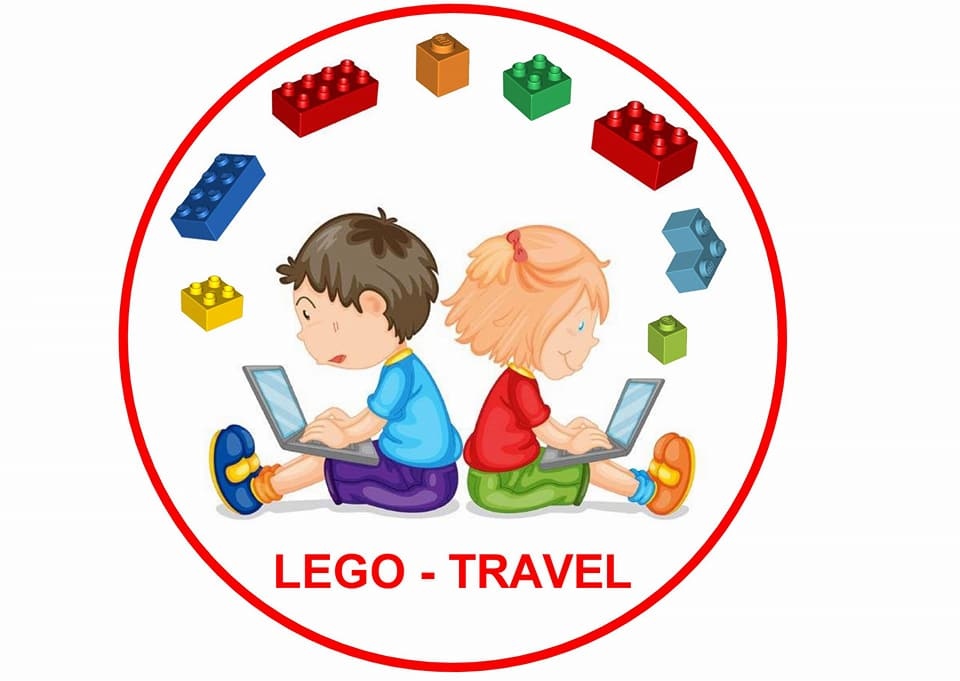 1. Бушуева Наталья Юрьевна2.Бойко Сергей Александрович3. Мичкова София4.Хохлов Тимофей5.Гайлис  Артем6. Галанов Семен                                                    7. Аликина Полина Игра проходила в онлайн трансляции. Командам было дано задание в реальном времени и дети должны были быстро его выполнить. В этот раз была тема «Овощи». Наша команда успешно справились с поставленной задачей. Спасибо всем участникам  - детям и родителям за игру.Именно онлайн-игра "LEGO TRAVEL  дала старт новому циклу игр сезона 2019-2020 гг. У каждого учреждения есть возможность окунуться в мир ЛЕГО позитива, ярких эмоций и новых ощущений. 